ЗИМУШКА ХРУСТАЛЬНАЯ В ГРУППЕ «КОРАБЛИК»В декабре в средней группе «Кораблик» прошли тематические недели «Зимушка хрустальная в гости к нам пришла», «Приглашаем снегирей съесть рябинку поскорей», «Сказка двери открывает, за собою приглашает». Так же прошла каникулярная неделя, посвященная Новому году. Ребята лепили, рисовали, создавали аппликации, играли в игры и беседовали согласно теме недели. На каникулярной недели ребята получили новогоднее письмо с заданиями. Каждый день ребята выполняли разные задания: создали открытки для Деда Мороза, посетили волшебную дискотеку, играли в подвижные игры, в завершении недели у детей был мини – квест «Поиск сокровищ». Дети смогли не только интересно и с пользой провести время зимних каникул, но и запастить позитивной энергией на вторую половину учебного года.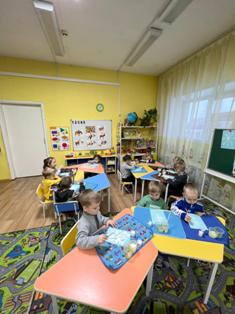 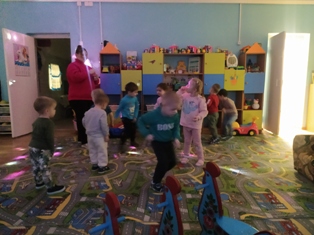 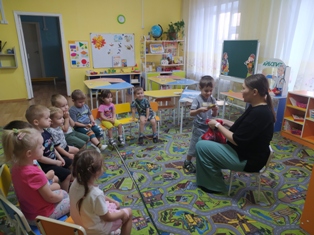 